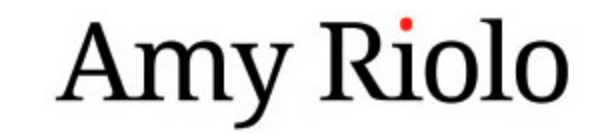 Internship DescriptionAmy Riolo, LLC is a rapidly expanding company that deals with publishing, writing, marketing, the food business in US and Italy, and major media (tv and print) on a daily basis. We plan large scale culinary and culture events as well as culinary tours to the Mediterranean region. We are looking to hire an intern with strong knowledge and understanding of the digital media landscape, including various social media platforms for th 2022-2023 calendar year.  We are currently redesigning our website and e-commerce platforms and will soon launch a social media campaign.The intern hired for this position will need strong critical thinking skills as well as knowledge and interest in the Italian language and culture in order to integrate into our vibrant and passionate team, who are very excited to share this launch with an intern hoping to gain extensive online experience.ResponsibilitiesContribute to website redesign projectMonitor and post on blogs, forums, and social networksAssist with online outreach and promotion using Facebook, Instagram, LinkedIn, Twitter, TikTok, Pinterest and moreOptimize website and social mediaPerform keyword analysisPerform cost/benefit analysisRequirementsMarketing/Business or Italian Language major3 years of experience with Internet and social media platformsSolid understanding of youth marketsEnergetic and creativeHard-working and team-orientedBenefitsPractical experience with Italian language and culture, the culinary industry, website launch and social media campaignsShadowing, mentoring, and training opportunities with experienced, knowledgeable professionalsOpportunity to participate in networking events, culinary and trade shows, tv and media, and company meetingsFlexible schedule for students – approximately ½ of work can be done remotelyUpon completion, students will receive a detailed plan of action for beginning their career, a professional reference, and job listing for their resumeIf interested, please send a letter stating your career goals and why this internship interests you as well as your current resume to amy@amyriolo.com